GermanyFlag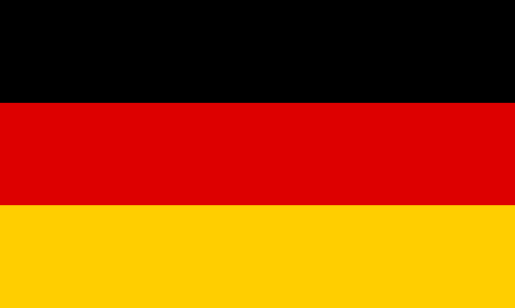 Public domainMap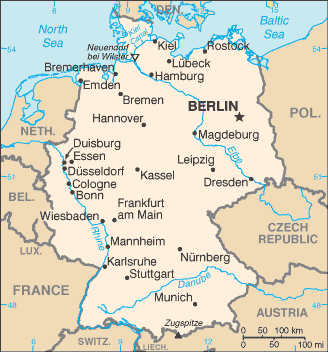 CIA World Factbook, Public Domain via CommonsCities in GermanyBerlinBonnCologne DresdenDüsseldorfFrankfurtHamburgLeipzigMunichStuttgartBodies of waterNorth SeaBaltic SeaDanube RiverElbe RiverRhine River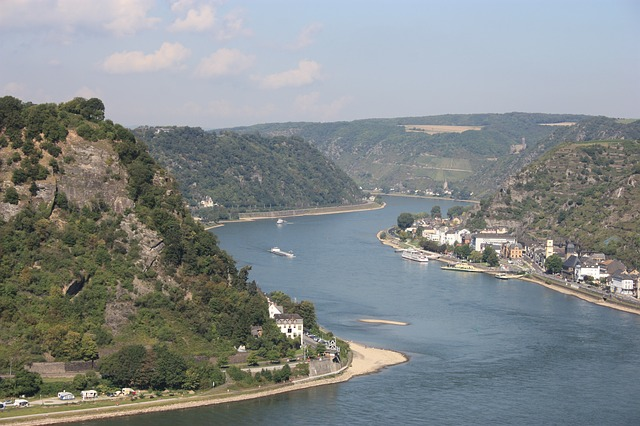 Public domainLanguage spoken in GermanyGerman is the main languageCurrency of GermanyEuro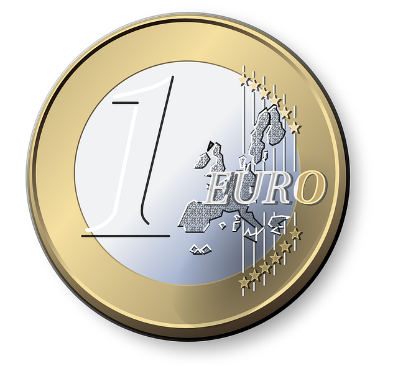 Public domainCountries close to GermanyAustria – Mozart and Strauss came from AustriaBelgium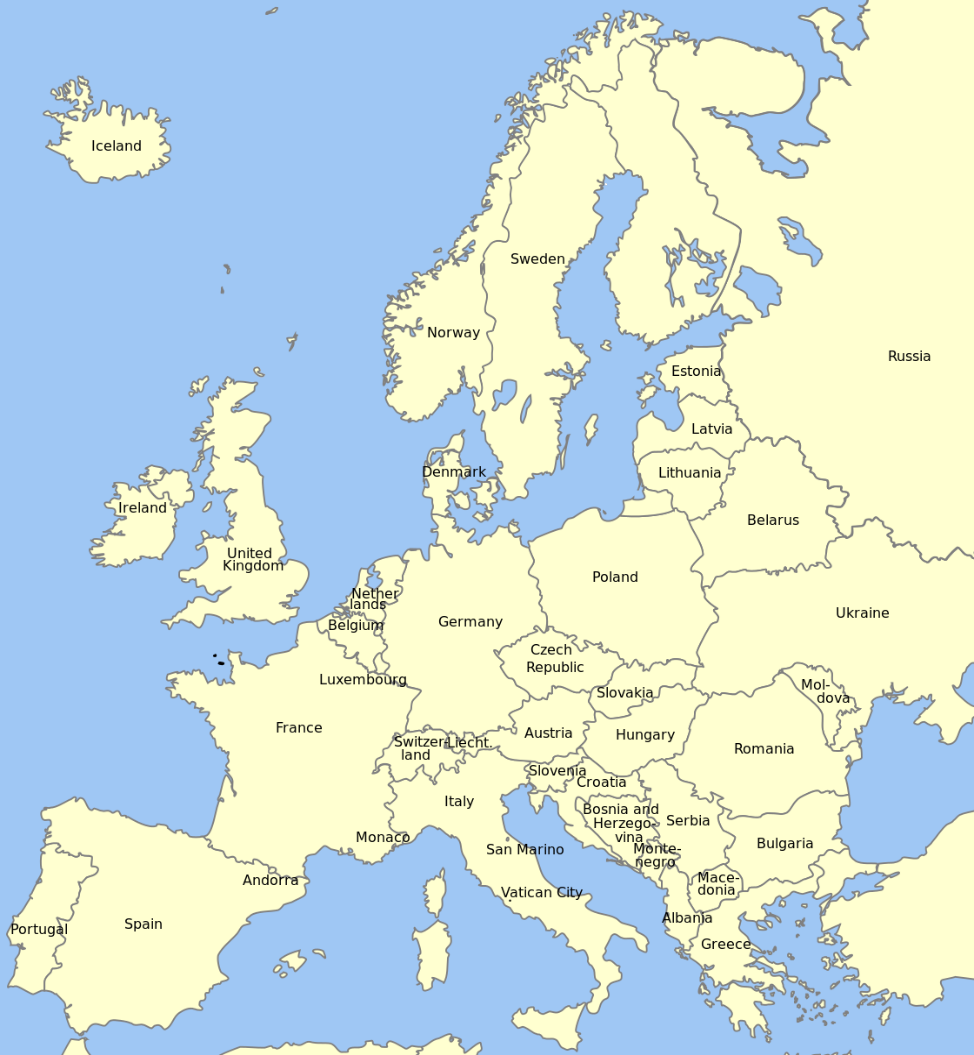 DenmarkNetherlandsPolandSwitzerlandGeorge Esayas, Creative Commons: Attribution- Share Alike Famous people from GermanyEinstein – scientist, teacher, author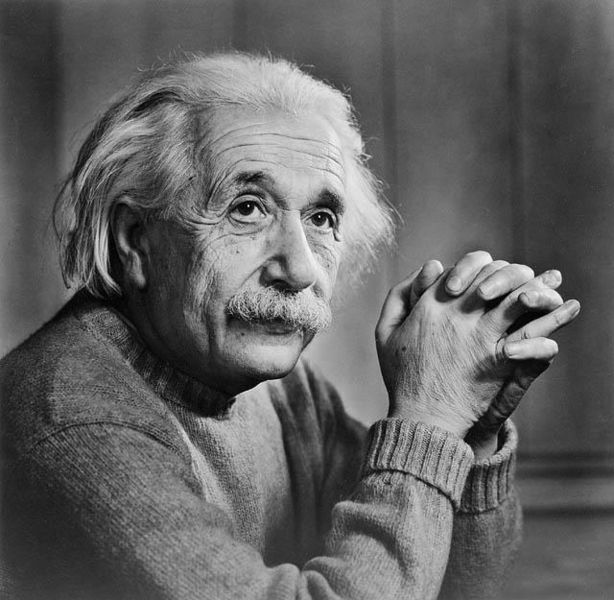 Public domainJohann Sebastian Bach –musician and composer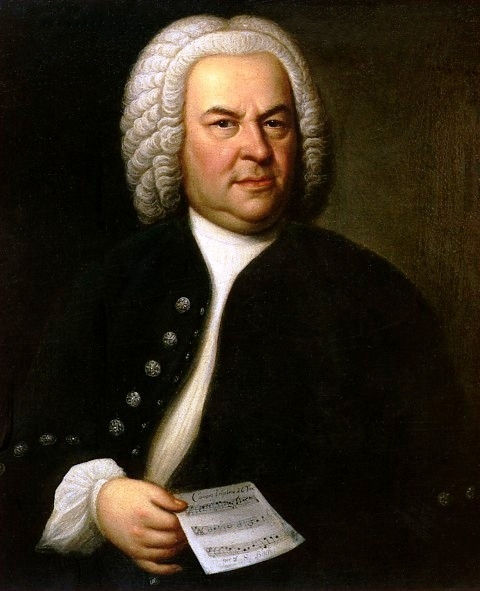 "Johann Sebastian Bach" by Elias Gottlob Haussmann, licensed under Public Domain via CommonsLudwig van Beethoven – musician and composer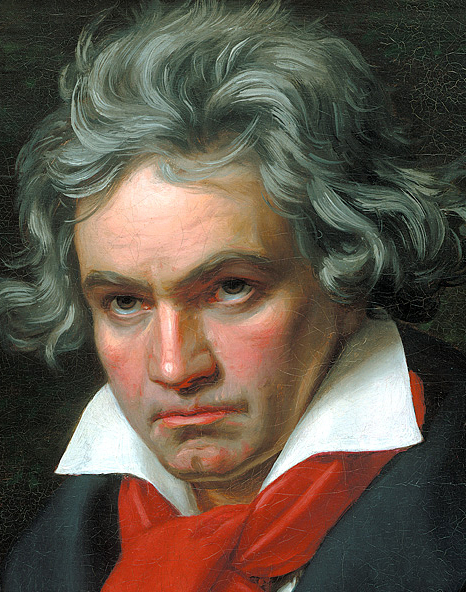 Public domainGermany is known for exporting carsBMWVolkswagenMercedes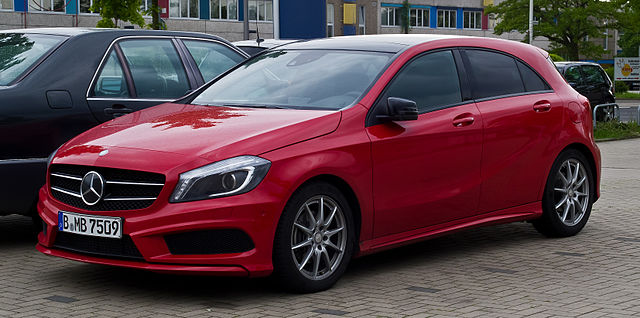 Mercedes Benz© M 93 / Wikimedia Commons / CC-BY-SA-3.0 (DE)Architecture of Germany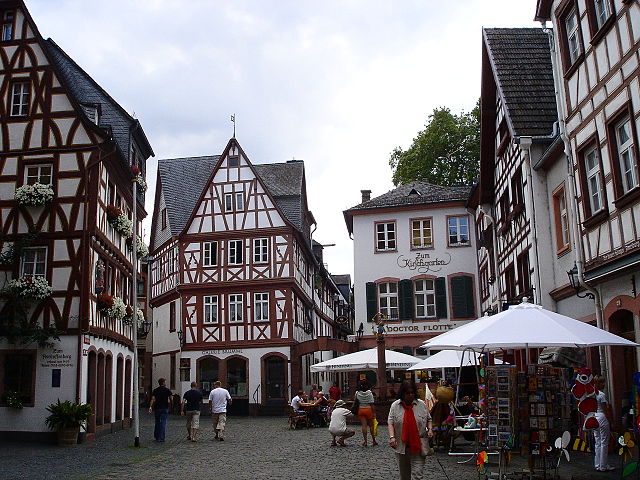 The Kirschgarten of Mainz, GermanyTheodoranian/Titan Deng, Creative Commons Attribution-Share AlikeTransport in GermanyPublic transport in Germany is excellentRailSubwayTramBusesCarsTaxisFamous foods of GermanySauerkrautBratwurstBeerAnimals of Germany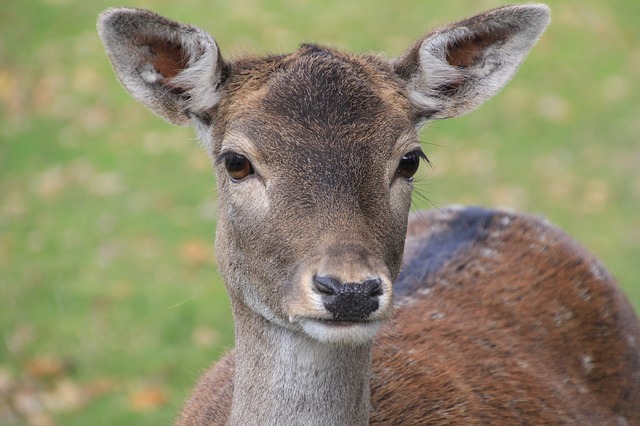 Roe deer, Dülmen, GermanyCC0 Public Domain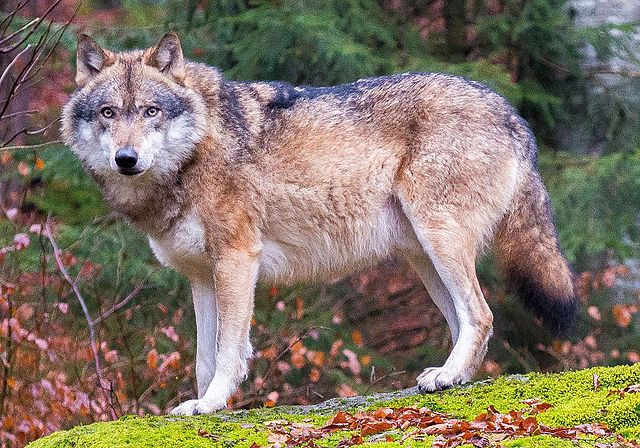 Grey wolf in Bavarian Forest National ParkCreative Commons Attribution 2.0 GenericForest and lake in Germany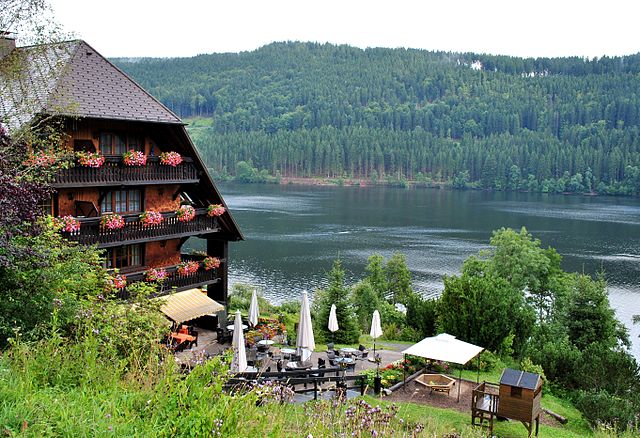 Lake Titisee, Black Forest, GermanyIgnaz Wiradi, Creative Commons Attribution-Share AlikeMountain range in GermanyAlps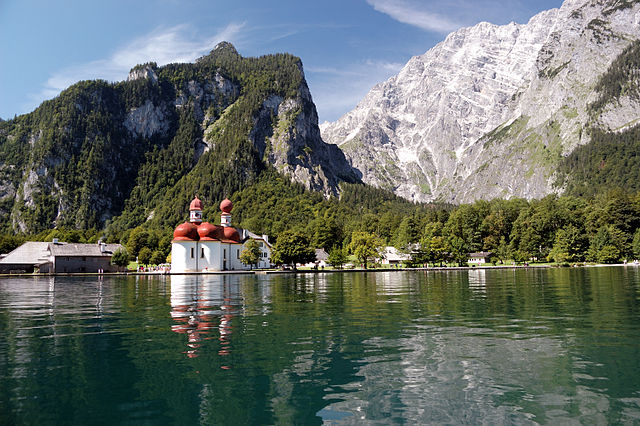 Marco Tesch, Creative Commons Attribution-Share Alike